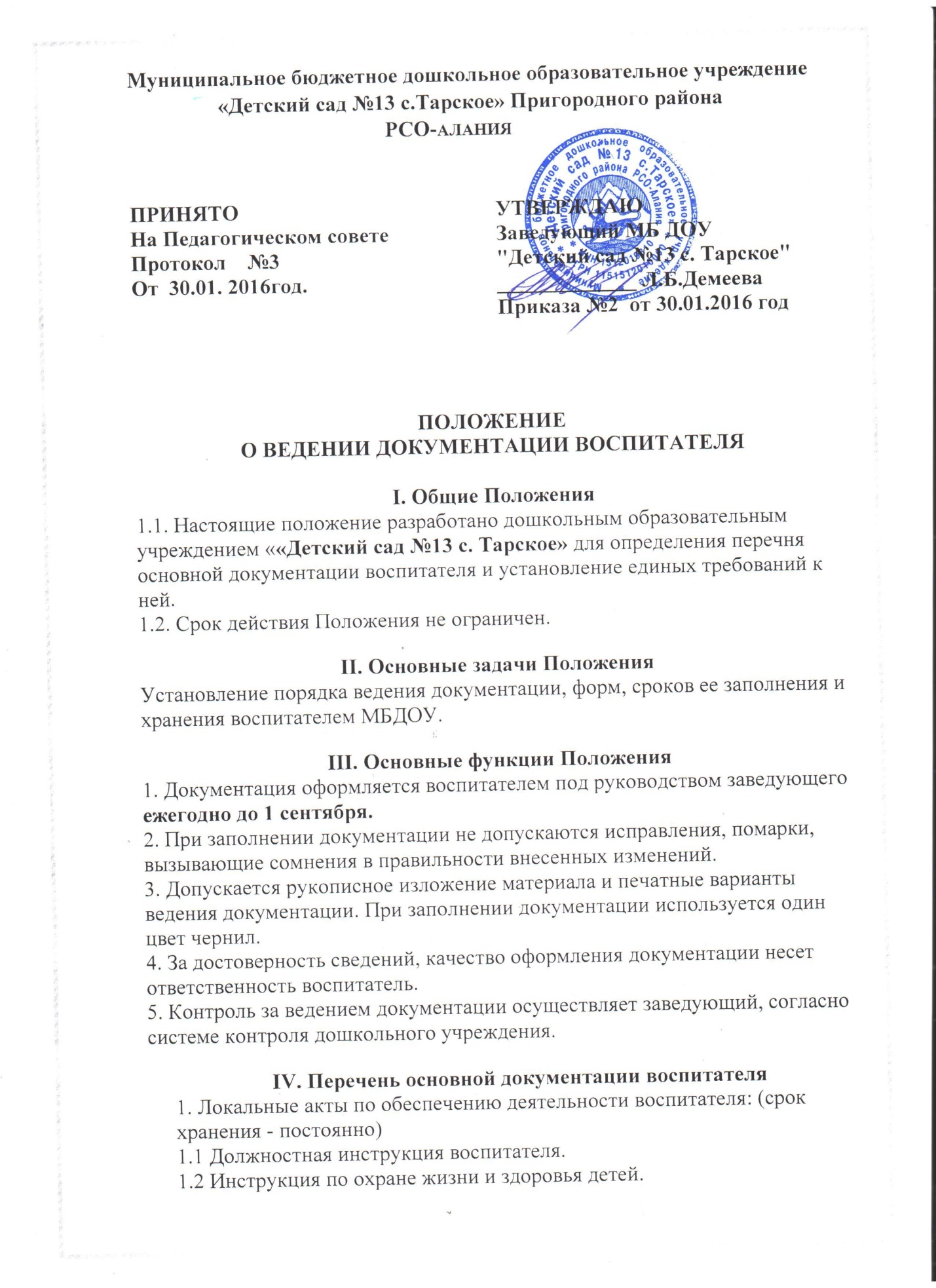 1.3 Инструкция по охране труда.     1.4  Инструкция по охране труда при проведении занятий пофизической культуре;     1.5 Инструкция по охране труда при проведении гимнастики;     1.6 Инструкция по охране труда при проведении прогулок,экскурсий;     1.7 Инструкция по охране труда при проведении спортивных иподвижных игр.    1.8 Инструкция по охране труда при проведении массовыхмероприятий     2. Документация по организации работы воспитателя:2.1 Основная общеобразовательная программа дошкольного образования по возрастным группам.2.2 Перспективное и календарное планирование в соответствии с Положением о планировании.2.3 Расписание НОД.2.4 Мониторинг достижения детьми планируемых результатов освоения ООПДО (педагогическая диагностика, мониторинг интегративных качеств) (Срок хранения 5 лет).2.5 Оснащение предметно – развивающей среды в соответствии с возрастной группой.2.6 Распорядок жизни группы.2.7 Портфолио воспитателя (находится в методическом кабинете МБДОУ. Срок хранения – постоянно).2.8 Творческая папка по самообразованию (Срок хранения - постоянно).2.9 Паспорт группы (оформляется по усмотрению воспитателя)2.10 Рекомендации специалистов ДОУ, педагогических советов, семинаров, методических объединений педагогов района и т.д.(Срок хранения по мере необходимости).3. Документация по организации работы с воспитанниками ДОУ:3.1 Табель посещаемости детей .3.2 Сведения о детях и родителях. 3.3 Паспорта здоровья на воспитанников группы 3.4 Режим дня группы на теплый и холодный период времени.3.5 Карта стула детей (только для детей до 3-х лет) 3.6 Утренний фильтр (только для детей до 3-х лет) и в эпидемиологический период во всех группах.4. Документация по организации взаимодействия с родителями и семьями воспитанников.4.1 Социальный паспорт семей воспитанников группы 4.2 План взаимодействия с родителями воспитанников группы.4.3 Протоколы родительских собраний группы. V. Заключительные Положения 5.1 Воспитатель в группе оформляет уголок для родителей; разрабатывает схему расположения детей за столами (Приложение№8); составляет списки детей на шкафчики, полотенца, кровати.5.2 Воспитатель имеет право корректировать, дополнять, вносить изменения в соответствующий перечень документации5.3 Документация, по истечению учебного года, передается в архив методического кабинета (Срок хранения – 1 год).